                                                                  								  підпис                       М.П.  Відмітки депозитарної установиВих. №___________від «____» _________ 20____ рокуЗаява про приєднання до Договору [повне найменування] (ідентифікаційний код ______________, місцезнаходження: _________, поточний рахунок ___________ у __________, код банку ____________) в особі [посада, прізвище, ім’я, по- батькові уповноваженої особи], що діє на підставі [документ, що підтверджує повноваження особи, яка підписує Заяву], (надалі - Емітент), керуючись статтею 634 Цивільного кодексу України, шляхом подання цієї заяви приєднується до Договору про обслуговування рахунків у цінних паперах власниківумови якого встановлені Депозитарною установою та розміщені на веб-сайті Депозитарної установи  в мережі Інтернет за адресою:  http://pumb.ua (надалі – Договір).1. Депозитарна установа  до моменту укладення з Емітентом Договору надала Емітенту повну інформацію:1) про Депозитарну установу, а саме:- найменування, місцезнаходження, контактний телефон, адреса електронної пошти;- відомості про державну реєстрацію;- інформацію щодо включення Депозитарної установи  до державного реєстру банків;- інформацію щодо наявності у Депозитарної установи  права на надання послуг за Договором;- контактну інформацію органу, який здійснює державне регулювання щодо діяльності Депозитарної установи;2) про порядок визначення витрат, які повинен сплатити Емітент в зв’язку з наданням йому послуг за Договором;3) про Договір, а саме:- наявність у Емітента права на відмову від Договору;- строк, протягом якого Емітентом може бути використано право на відмову від Договору, а також інші умови використання права на відмову від Договору;- наявність у Емітента права розірвати чи припинити Договір, права дострокового виконання Договору, а також наслідки таких дій;- порядок внесення змін до Договору;2. Депозитарна установа до моменту укладення з Емітентом Договору повідомила Емітента, що: послуги за Договором надаються без участі осіб, які надають посередницькі послуги; Депозитарна установа не буде пропонувати Емітенту будь-які фінансові послуги третіх осіб;3. Емітент правильно розуміє суть послуг за Договором, і Депозитарна установа не нав'язувала придбання будь-яких фінансових послуг;4. Депозитарна установа виконала інші обов’язки, встановлені статтею 12 Закону України «Про фінансові послуги та державне регулювання ринків фінансових послуг».Фізична особа, яка підписала цю заяву:- надає Депозитарній установі згоду на обробку її персональних даних відповідно до мети, визначеної предметом Договору та обов’язками Сторін за Договором, на передачу її персональних даних з правом їх обробки та використання третім особам, з якими Депозитарною установою укладено договір у зв’язку з виконанням нею обов’язків та реалізацією нею прав, що виникають на підставі Договору (обсяг персональних даних фізичної особи, які оброблятимуться Депозитарною установою та передаватимуться третім особам, визначається Депозитарною установою відповідно до вимог законодавства України);-  запевняє, що нею отримано від Депозитарної установи повідомлення про володільця персональних даних, склад та зміст зібраних персональних даних, права суб'єкта персональних даних, що передбачені нормами законодавства України щодо захисту персональних даних, мету збору персональних даних та осіб, яким передаються  персональні дані.Обраний Емітентом спосіб надання йому Депозитарною установою копії Договору: [ОБРАТИ НЕОБХІДНИЙ ВАРІАНТ] вручення особисто в приміщенні Депозитарної установи (в тому числі, в приміщенні Спеціалізованого структурного підрозділу або  відокремленого підрозділу Депозитарної установи)  направлення поштою рекомендованого листа за місцезнаходженням Емітента, зазначеним в анкеті рахунку в цінних паперах.Контактна особа Емітента та засоби зв’язку з Емітентом__________, e-mail___________ Тел., факс___________Для заповнення Депозитарною установоюДля заповнення ЕмітентомПримірник Заяви з відмітками Депозитарної установи, усі додатки до Договору Емітент отримав__________________                   ________________________                               ______________________________(дата)				(підпис)					          (П.І.Б.)Вих. №___________від «____» _________ 20____ рокуЗаява про приєднання до Договору [повне найменування] (ідентифікаційний код ______________, місцезнаходження: _________, поточний рахунок ___________ у __________, код банку ____________) в особі [посада, прізвище, ім’я, по- батькові уповноваженої особи], що діє на підставі [документ, що підтверджує повноваження особи, яка підписує Заяву], (надалі - Емітент), керуючись статтею 634 Цивільного кодексу України, шляхом подання цієї заяви приєднується до Договору про обслуговування рахунків у цінних паперах власниківумови якого встановлені Депозитарною установою та розміщені на веб-сайті Депозитарної установи  в мережі Інтернет за адресою:  http://pumb.ua (надалі – Договір).1. Депозитарна установа  до моменту укладення з Емітентом Договору надала Емітенту повну інформацію:1) про Депозитарну установу, а саме:- найменування, місцезнаходження, контактний телефон, адреса електронної пошти;- відомості про державну реєстрацію;- інформацію щодо включення Депозитарної установи  до державного реєстру банків;- інформацію щодо наявності у Депозитарної установи  права на надання послуг за Договором;- контактну інформацію органу, який здійснює державне регулювання щодо діяльності Депозитарної установи;2) про порядок визначення витрат, які повинен сплатити Емітент в зв’язку з наданням йому послуг за Договором;3) про Договір, а саме:- наявність у Емітента права на відмову від Договору;- строк, протягом якого Емітентом може бути використано право на відмову від Договору, а також інші умови використання права на відмову від Договору;- наявність у Емітента права розірвати чи припинити Договір, права дострокового виконання Договору, а також наслідки таких дій;- порядок внесення змін до Договору;2. Депозитарна установа до моменту укладення з Емітентом Договору повідомила Емітента, що: послуги за Договором надаються без участі осіб, які надають посередницькі послуги; Депозитарна установа не буде пропонувати Емітенту будь-які фінансові послуги третіх осіб;3. Емітент правильно розуміє суть послуг за Договором, і Депозитарна установа не нав'язувала придбання будь-яких фінансових послуг;4. Депозитарна установа виконала інші обов’язки, встановлені статтею 12 Закону України «Про фінансові послуги та державне регулювання ринків фінансових послуг».Фізична особа, яка підписала цю заяву:- надає Депозитарній установі згоду на обробку її персональних даних відповідно до мети, визначеної предметом Договору та обов’язками Сторін за Договором, на передачу її персональних даних з правом їх обробки та використання третім особам, з якими Депозитарною установою укладено договір у зв’язку з виконанням нею обов’язків та реалізацією нею прав, що виникають на підставі Договору (обсяг персональних даних фізичної особи, які оброблятимуться Депозитарною установою та передаватимуться третім особам, визначається Депозитарною установою відповідно до вимог законодавства України);-  запевняє, що нею отримано від Депозитарної установи повідомлення про володільця персональних даних, склад та зміст зібраних персональних даних, права суб'єкта персональних даних, що передбачені нормами законодавства України щодо захисту персональних даних, мету збору персональних даних та осіб, яким передаються  персональні дані.Обраний Емітентом спосіб надання йому Депозитарною установою копії Договору: [ОБРАТИ НЕОБХІДНИЙ ВАРІАНТ] вручення особисто в приміщенні Депозитарної установи (в тому числі, в приміщенні Спеціалізованого структурного підрозділу або  відокремленого підрозділу Депозитарної установи)  направлення поштою рекомендованого листа за місцезнаходженням Емітента, зазначеним в анкеті рахунку в цінних паперах.Контактна особа Емітента та засоби зв’язку з Емітентом__________, e-mail___________ Тел., факс___________Для заповнення Депозитарною установоюДля заповнення ЕмітентомПримірник Заяви з відмітками Депозитарної установи, усі додатки до Договору Емітент отримав__________________                   ________________________                               ______________________________(дата)				(підпис)					          (П.І.Б.)На виконання ст. 12 Закону України«Про фінансові послуги та державне регулювання ринків фінансових послуг» АКЦІОНЕРНЕ ТОВАРИСТВО  «ПЕРШИЙ УКРАЇНСЬКИЙ МІЖНАРОДНИЙ БАНК»перед укладанням договору про обслуговування рахунків в цінних паперах власниківнадає наступну інформаціюВідповідальність за достовірність даних, вказаних в анкеті, несе особа, яка підписала анкету.                                                              підпис                                М.П. Відмітки депозитарної установиЗаповнюється у разі наявності належним чином оформлених повноважень представника власників рахунками у ЦП.Документ, який підтверджує повноваження розпорядника, додається та є невід’ємним додатком до цієї анкети.Відповідальність за достовірність даних, вказаних в анкеті, несе особа, яка підписала анкетуДаним документом я, як суб’єкт персональних даних, на виконання вимог Закону України “Про захист персональних даних”, даю добровільний та однозначний дозвіл АТ «ПУМБ»  на обробку моїх персональних даних з метою обслуговування рахунків в цінних паперах власників відповідно до Закону України “Про депозитарну систему України” та іншого чинного законодавства України. Обсяг персональних даних, які оброблятимуться АТ «ПУМБ», визначається АТ «ПУМБ» відповідно до вимог законодавства України. Запевняю в отриманні від АТ «ПУМБ» повідомлення про володільця персональних даних, склад та зміст зібраних персональних даних, права суб'єкта персональних даних, передбачені ст. 8 Закону України «Про захист персональних даних», мету збору персональних даних та осіб, яким передаються  персональні дані.Відповідальність за достовірність даних, вказаних в анкеті, несе особа, яка підписала анкетупідписВідмітки депозитарної установиКартка зразків підписів та відбитка печатки юридичної особиРозпорядження, вимоги та інші документи, що необхідні для виконання розпоряджень за рахунками у цінних паперах власників, відкритими у  АТ «ПУМБ» (код за ЄДРПОУ 14282829), просимо вважати обов’язковими під час здійснення операцій по рахункам у цінних паперах власників при наявності на них одного з вказаних підписів і відбитка печатки  (у разі її наявності).Розпорядники рахункАМИ у цінних паперах ВЛАСНИКІВНотаріальне посвідченняОбов’язкове для юридичних осіб-нерезидентівпідпис           М.П.Вих. № __________ від ___.___.20___р.Акт приймання - передавання реєстру власників іменних цінних паперів ________ «_________________»м. Київ                                                                                                     «____» ___________ 20___ року________ «_________________», ідентифікаційний код ________, надалі Емітент, в особі [посада, прізвище, ім’я, по батькові], що діє на підставі [Статуту, Довіреності], таакціонерне товариство «Перший Український Міжнародний банк» (ідентифікаційний код 14282829, Ліцензія на здійснення професійної діяльності на фондовому ринку: депозитарної діяльності депозитарної установи серії АЕ №294710, виданої Національною комісією з цінних паперів та фондового ринку 14 лютого 2015 року (строк дії – необмежений) на підставі рішення № 170 від 30.04.2015 року у), надалі Депозитарна установа, в особі Начальника Відділу депозитарної діяльності ____________________, що діє на підставі Довіреності № ____ від _______________ року , уклали даний Акт про наступне:Емітент передає, а Депозитарна установа приймає обліковий реєстр Емітента в наступному обсязі:Копії документів завірені підписом Уповноваженої особи Депозитарної установи ______ «___________________» (ідентифікаційний код _____________) та містять відбиток печатки.Цей Акт складено у двох примірниках, що мають однакову юридичну силу, по одному Емітенту та Депозитарній установі.Від Емітента:Уповноважена особа Емітента                                 __________________________   ПІБ                                                                                            М.П.Від Депозитарної установи:Начальник Відділу депозитарної діяльності                                                                     _________________________     ПІБ                                                                                                            М.П.РОЗПОРЯДЖЕННЯ вих. №______ від ___________р.на відкриття рахунків власникам в цінних паперахКЕРУЮЧИЙ РАХУНКАМИ У ЦП ВЛаСНИКІВ:ВІДОМОСТІ ПРО ОПЕРАЦІЮ:                                                                  								  підпис                        МП            Відмітки депозитарної установивідкрито рахунки  № з ____________________                           по                          ____________________РОЗПОРЯДЖЕННЯ вих. №______ від ___________р.на зарахування цінних паперів на рахунки власників Емітент, який виконує операції по рахунку в  цінних паперах власникам:Цим  розпорядженням  наказую депозитарній установі  зарахувати цінні папери на  рахунки власників згідно з електронною копією реєстру власників, отриманою за актом прийому-передачі реєстру власників цінних паперів №_______ від «____»_________20___ року.                                                                  підпис                                                     М.П.Відмітки депозитарної установиД О В І Р Е Н І С Т Ь                       м. ________			                       		“___” _______ 20__ р.[повне найменування згідно установчих документів] (далі – Довіритель), в особі  [посада,прізвище, ім’я, по батькові], що діє на підставі [статуту АБО довіреності №___ від «__» ________ 20_ року], уповноважує [посада,прізвище, ім’я, по батькові] (далі – Повірений), паспорт: серія _____, №_________, виданий [ким] _____ , [ДАТА ВИДАЧІ], реєстраційний номер облікової картки платника податків_____, місце проживання _______,	представляти Довірителя у правовідносинах з АКЦІОНЕРНИМ ТОВАРИСТВОМ «ПЕРШИЙ УКРАЇНСЬКИЙ МІЖНАРОДНИЙ БАНК» (далі – Депозитарна установа) з метою відкриття у Депозитарній установі на ім’я власників [назва та міжнародний код цінних паперів], емітентом яких є Довіритель, рахунків в цінних паперах для обліку на них [назва та міжнародний код цінних паперів] (далі – Рахунки) та обслуговування Рахунків Депозитарною установою.Для виконання довіреності Повіреному надаються повноваження від імені Довірителя: підписувати та подавати Депозитарній установі документи, необхідні для відкриття Рахунків, для розпорядження Рахунками, для закриття Рахунків; одержувати від Депозитарної установи будь-які документи та інформацію стосовно Рахунків; вчиняти інші дії, вчинення яких Довірителем, як емітентом цінних паперів, що обліковуються на Рахунках, може або має бути здійснене згідно укладеного з Депозитарною установою договору про відкриття/обслуговування рахунків у цінних паперах власників або законодавства України.Зразок підпису ___________________       _________________ засвідчую.                                                                (ПІБ розпорядника)                                (підпис розпорядника)    Довіреність видана без права передоручення строком на _______ і дійсна до «____» _____ року.________________             _____________________	____________________                              (посада)                                                                (підпис)                                                                             (ПІБ)                                                                                                                                                            М.П.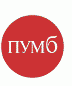 Ліцензія серії АЕ  №294710  від 14.02.2015 р.Україна, м.Київ 04070, вул. Андріївська, 4  відділ депозитарної діяльності - тел./ 044/, 231-71-84, 231-71-80www.pumb.uaЗаява №____від ЧЧ.ММ.РРНайменування ЕмітентаЄДРПОУДодатки до Заяви щодо ідентифікації та виконання обов’язків керуючого рахунків власників:1.1.Заява про приєднання до Договору на обслуговування  рахунків у цінних паперах власникамЗаява про приєднання до Договору на обслуговування  рахунків у цінних паперах власникамЗаява про приєднання до Договору на обслуговування  рахунків у цінних паперах власникамЗаява про приєднання до Договору на обслуговування  рахунків у цінних паперах власникамЗаява про приєднання до Договору на обслуговування  рахунків у цінних паперах власникамЗаява про приєднання до Договору на обслуговування  рахунків у цінних паперах власникамЗаява про приєднання до Договору на обслуговування  рахунків у цінних паперах власникам№______від ЧЧ.ММ.РР.№______від ЧЧ.ММ.РР.№______від ЧЧ.ММ.РР.№______від ЧЧ.ММ.РР.№______від ЧЧ.ММ.РР.Публічна пропозиція Договору розміщена на офіційному сайті www.pumb.uaПублічна пропозиція Договору розміщена на офіційному сайті www.pumb.uaПублічна пропозиція Договору розміщена на офіційному сайті www.pumb.uaПублічна пропозиція Договору розміщена на офіційному сайті www.pumb.uaПублічна пропозиція Договору розміщена на офіційному сайті www.pumb.uaПублічна пропозиція Договору розміщена на офіційному сайті www.pumb.uaПублічна пропозиція Договору розміщена на офіційному сайті www.pumb.uaПублічна пропозиція Договору розміщена на офіційному сайті www.pumb.uaПублічна пропозиція Договору розміщена на офіційному сайті www.pumb.uaПублічна пропозиція Договору розміщена на офіційному сайті www.pumb.uaПублічна пропозиція Договору розміщена на офіційному сайті www.pumb.uaПублічна пропозиція Договору розміщена на офіційному сайті www.pumb.ua2.2.Анкета керуючого рахунків у цінних паперах власників  Анкета керуючого рахунків у цінних паперах власників  Анкета керуючого рахунків у цінних паперах власників  Анкета керуючого рахунків у цінних паперах власників  Анкета керуючого рахунків у цінних паперах власників  Анкета керуючого рахунків у цінних паперах власників  Анкета керуючого рахунків у цінних паперах власників  №______від ЧЧ.ММ.РР.№______від ЧЧ.ММ.РР.№______від ЧЧ.ММ.РР.№______від ЧЧ.ММ.РР.№______від ЧЧ.ММ.РР.3.3.Для розпорядника, який має право діяти від імені юридичної особи без довіреності:Для розпорядника, який має право діяти від імені юридичної особи без довіреності:Для розпорядника, який має право діяти від імені юридичної особи без довіреності:Для розпорядника, який має право діяти від імені юридичної особи без довіреності:Для розпорядника, який має право діяти від імені юридичної особи без довіреності:Для розпорядника, який має право діяти від імені юридичної особи без довіреності:Для розпорядника, який має право діяти від імені юридичної особи без довіреності:- копії  паспорта та реєстраційний номер облікової картки платника податків (ці документи не надаються, якщо наданий під час ідентифікації, верифікації )- копії  паспорта та реєстраційний номер облікової картки платника податків (ці документи не надаються, якщо наданий під час ідентифікації, верифікації )- копії  паспорта та реєстраційний номер облікової картки платника податків (ці документи не надаються, якщо наданий під час ідентифікації, верифікації )- копії  паспорта та реєстраційний номер облікової картки платника податків (ці документи не надаються, якщо наданий під час ідентифікації, верифікації )- копії  паспорта та реєстраційний номер облікової картки платника податків (ці документи не надаються, якщо наданий під час ідентифікації, верифікації )- копії  паспорта та реєстраційний номер облікової картки платника податків (ці документи не надаються, якщо наданий під час ідентифікації, верифікації )- копії  паспорта та реєстраційний номер облікової картки платника податків (ці документи не надаються, якщо наданий під час ідентифікації, верифікації )- анкета розпорядника- анкета розпорядника- анкета розпорядника- анкета розпорядника- анкета розпорядника- анкета розпорядника- анкета розпорядника№______від ЧЧ.ММ.РР.№______від ЧЧ.ММ.РР.№______від ЧЧ.ММ.РР.№______від ЧЧ.ММ.РР.№______від ЧЧ.ММ.РР.- копія наказу про призначення на посаду, завірена підписом керівника та печаткою юр.особи(цей документ не надається, якщо наданий під час ідентифікації, верифікації )- копія наказу про призначення на посаду, завірена підписом керівника та печаткою юр.особи(цей документ не надається, якщо наданий під час ідентифікації, верифікації )- копія наказу про призначення на посаду, завірена підписом керівника та печаткою юр.особи(цей документ не надається, якщо наданий під час ідентифікації, верифікації )- копія наказу про призначення на посаду, завірена підписом керівника та печаткою юр.особи(цей документ не надається, якщо наданий під час ідентифікації, верифікації )- копія наказу про призначення на посаду, завірена підписом керівника та печаткою юр.особи(цей документ не надається, якщо наданий під час ідентифікації, верифікації )- копія наказу про призначення на посаду, завірена підписом керівника та печаткою юр.особи(цей документ не надається, якщо наданий під час ідентифікації, верифікації )- копія наказу про призначення на посаду, завірена підписом керівника та печаткою юр.особи(цей документ не надається, якщо наданий під час ідентифікації, верифікації )№______від ЧЧ.ММ.РР.№______від ЧЧ.ММ.РР.№______від ЧЧ.ММ.РР.№______від ЧЧ.ММ.РР.№______від ЧЧ.ММ.РР.- копія протоколу про призначення на посаду, завірена підписом керівника та печаткою юр.особи (цей документ не надається, якщо наданий під час ідентифікації, верифікації )- копія протоколу про призначення на посаду, завірена підписом керівника та печаткою юр.особи (цей документ не надається, якщо наданий під час ідентифікації, верифікації )- копія протоколу про призначення на посаду, завірена підписом керівника та печаткою юр.особи (цей документ не надається, якщо наданий під час ідентифікації, верифікації )- копія протоколу про призначення на посаду, завірена підписом керівника та печаткою юр.особи (цей документ не надається, якщо наданий під час ідентифікації, верифікації )- копія протоколу про призначення на посаду, завірена підписом керівника та печаткою юр.особи (цей документ не надається, якщо наданий під час ідентифікації, верифікації )- копія протоколу про призначення на посаду, завірена підписом керівника та печаткою юр.особи (цей документ не надається, якщо наданий під час ідентифікації, верифікації )- копія протоколу про призначення на посаду, завірена підписом керівника та печаткою юр.особи (цей документ не надається, якщо наданий під час ідентифікації, верифікації )№______від ЧЧ.ММ.РР.№______від ЧЧ.ММ.РР.№______від ЧЧ.ММ.РР.№______від ЧЧ.ММ.РР.№______від ЧЧ.ММ.РР.4. 4. Для розпорядника за довіреністю:Для розпорядника за довіреністю:Для розпорядника за довіреністю:Для розпорядника за довіреністю:Для розпорядника за довіреністю:Для розпорядника за довіреністю:Для розпорядника за довіреністю:- копії паспорта та РНОКПП (ці документи не надаються, якщо наданий під час ідентифікації, верифікації )- копії паспорта та РНОКПП (ці документи не надаються, якщо наданий під час ідентифікації, верифікації )- копії паспорта та РНОКПП (ці документи не надаються, якщо наданий під час ідентифікації, верифікації )- копії паспорта та РНОКПП (ці документи не надаються, якщо наданий під час ідентифікації, верифікації )- копії паспорта та РНОКПП (ці документи не надаються, якщо наданий під час ідентифікації, верифікації )- копії паспорта та РНОКПП (ці документи не надаються, якщо наданий під час ідентифікації, верифікації )- копії паспорта та РНОКПП (ці документи не надаються, якщо наданий під час ідентифікації, верифікації )- анкета розпорядника- анкета розпорядника- анкета розпорядника- анкета розпорядника- анкета розпорядника- анкета розпорядника- анкета розпорядника№______від ЧЧ.ММ.РР.№______від ЧЧ.ММ.РР.№______від ЧЧ.ММ.РР.№______від ЧЧ.ММ.РР.№______від ЧЧ.ММ.РР.- довіреність (-сті) розпорядника (-ів) рахунку у цінних паперах- довіреність (-сті) розпорядника (-ів) рахунку у цінних паперах- довіреність (-сті) розпорядника (-ів) рахунку у цінних паперах- довіреність (-сті) розпорядника (-ів) рахунку у цінних паперах- довіреність (-сті) розпорядника (-ів) рахунку у цінних паперах- довіреність (-сті) розпорядника (-ів) рахунку у цінних паперах- довіреність (-сті) розпорядника (-ів) рахунку у цінних паперах№______від ЧЧ.ММ.РР.№______від ЧЧ.ММ.РР.№______від ЧЧ.ММ.РР.№______від ЧЧ.ММ.РР.№______від ЧЧ.ММ.РР.5.5.Картка із зразками підписів та відбитка печаткиКартка із зразками підписів та відбитка печаткиКартка із зразками підписів та відбитка печаткиКартка із зразками підписів та відбитка печаткиКартка із зразками підписів та відбитка печаткиКартка із зразками підписів та відбитка печаткиКартка із зразками підписів та відбитка печатки6.6.Оригінал або копія документа, що містить інформацію щодо реквізитів банку, в якому відкрито поточний рахунок (цей документ не надається, якщо поточний рахунок відкрито в ПУМБОригінал або копія документа, що містить інформацію щодо реквізитів банку, в якому відкрито поточний рахунок (цей документ не надається, якщо поточний рахунок відкрито в ПУМБОригінал або копія документа, що містить інформацію щодо реквізитів банку, в якому відкрито поточний рахунок (цей документ не надається, якщо поточний рахунок відкрито в ПУМБОригінал або копія документа, що містить інформацію щодо реквізитів банку, в якому відкрито поточний рахунок (цей документ не надається, якщо поточний рахунок відкрито в ПУМБОригінал або копія документа, що містить інформацію щодо реквізитів банку, в якому відкрито поточний рахунок (цей документ не надається, якщо поточний рахунок відкрито в ПУМБОригінал або копія документа, що містить інформацію щодо реквізитів банку, в якому відкрито поточний рахунок (цей документ не надається, якщо поточний рахунок відкрито в ПУМБОригінал або копія документа, що містить інформацію щодо реквізитів банку, в якому відкрито поточний рахунок (цей документ не надається, якщо поточний рахунок відкрито в ПУМБ№______від ЧЧ.ММ.РР. №______від ЧЧ.ММ.РР. №______від ЧЧ.ММ.РР. №______від ЧЧ.ММ.РР. №______від ЧЧ.ММ.РР. 7.7.Копія установчого документа, завірена підписом керівника та печаткою юр.особи або код доступу до даних в Єдиному державному реєстрі за наявності. (цей документ не надається, якщо наданий під час ідентифікації, верифікації )Копія установчого документа, завірена підписом керівника та печаткою юр.особи або код доступу до даних в Єдиному державному реєстрі за наявності. (цей документ не надається, якщо наданий під час ідентифікації, верифікації )Копія установчого документа, завірена підписом керівника та печаткою юр.особи або код доступу до даних в Єдиному державному реєстрі за наявності. (цей документ не надається, якщо наданий під час ідентифікації, верифікації )Копія установчого документа, завірена підписом керівника та печаткою юр.особи або код доступу до даних в Єдиному державному реєстрі за наявності. (цей документ не надається, якщо наданий під час ідентифікації, верифікації )Копія установчого документа, завірена підписом керівника та печаткою юр.особи або код доступу до даних в Єдиному державному реєстрі за наявності. (цей документ не надається, якщо наданий під час ідентифікації, верифікації )Копія установчого документа, завірена підписом керівника та печаткою юр.особи або код доступу до даних в Єдиному державному реєстрі за наявності. (цей документ не надається, якщо наданий під час ідентифікації, верифікації )Копія установчого документа, завірена підписом керівника та печаткою юр.особи або код доступу до даних в Єдиному державному реєстрі за наявності. (цей документ не надається, якщо наданий під час ідентифікації, верифікації )8.8.Витяг з протоколу щодо призначення Депозитарної установи для обслуговування рахунків власниківВитяг з протоколу щодо призначення Депозитарної установи для обслуговування рахунків власниківВитяг з протоколу щодо призначення Депозитарної установи для обслуговування рахунків власниківВитяг з протоколу щодо призначення Депозитарної установи для обслуговування рахунків власниківВитяг з протоколу щодо призначення Депозитарної установи для обслуговування рахунків власниківВитяг з протоколу щодо призначення Депозитарної установи для обслуговування рахунків власниківВитяг з протоколу щодо призначення Депозитарної установи для обслуговування рахунків власників№______від ЧЧ.ММ.РР.№______від ЧЧ.ММ.РР.№______від ЧЧ.ММ.РР.№______від ЧЧ.ММ.РР.№______від ЧЧ.ММ.РР.9.9.Копія нового свідоцтва про випуск акцій в бездокументарній формі (цей документ не надається уразі зміни депозитарної установи)Копія нового свідоцтва про випуск акцій в бездокументарній формі (цей документ не надається уразі зміни депозитарної установи)Копія нового свідоцтва про випуск акцій в бездокументарній формі (цей документ не надається уразі зміни депозитарної установи)Копія нового свідоцтва про випуск акцій в бездокументарній формі (цей документ не надається уразі зміни депозитарної установи)Копія нового свідоцтва про випуск акцій в бездокументарній формі (цей документ не надається уразі зміни депозитарної установи)Копія нового свідоцтва про випуск акцій в бездокументарній формі (цей документ не надається уразі зміни депозитарної установи)Копія нового свідоцтва про випуск акцій в бездокументарній формі (цей документ не надається уразі зміни депозитарної установи)№______від ЧЧ.ММ.РР.№______від ЧЧ.ММ.РР.№______від ЧЧ.ММ.РР.№______від ЧЧ.ММ.РР.№______від ЧЧ.ММ.РР.10.10.Анкета (опитувальник) клієнта – юридичної особи(цей документ не надається, якщо наданий під час ідентифікації, верифікації )Анкета (опитувальник) клієнта – юридичної особи(цей документ не надається, якщо наданий під час ідентифікації, верифікації )Анкета (опитувальник) клієнта – юридичної особи(цей документ не надається, якщо наданий під час ідентифікації, верифікації )Анкета (опитувальник) клієнта – юридичної особи(цей документ не надається, якщо наданий під час ідентифікації, верифікації )Анкета (опитувальник) клієнта – юридичної особи(цей документ не надається, якщо наданий під час ідентифікації, верифікації )Анкета (опитувальник) клієнта – юридичної особи(цей документ не надається, якщо наданий під час ідентифікації, верифікації )Анкета (опитувальник) клієнта – юридичної особи(цей документ не надається, якщо наданий під час ідентифікації, верифікації )11.11.Документи та інша інформація, необхідні для перевірки відповідно до вимог Податкового кодексу України статусу податкового резидентства юридичної особи та її кінцевих бенефіціарних власників(цей документ не надається, якщо наданий під час ідентифікації, верифікації )Документи та інша інформація, необхідні для перевірки відповідно до вимог Податкового кодексу України статусу податкового резидентства юридичної особи та її кінцевих бенефіціарних власників(цей документ не надається, якщо наданий під час ідентифікації, верифікації )Документи та інша інформація, необхідні для перевірки відповідно до вимог Податкового кодексу України статусу податкового резидентства юридичної особи та її кінцевих бенефіціарних власників(цей документ не надається, якщо наданий під час ідентифікації, верифікації )Документи та інша інформація, необхідні для перевірки відповідно до вимог Податкового кодексу України статусу податкового резидентства юридичної особи та її кінцевих бенефіціарних власників(цей документ не надається, якщо наданий під час ідентифікації, верифікації )Документи та інша інформація, необхідні для перевірки відповідно до вимог Податкового кодексу України статусу податкового резидентства юридичної особи та її кінцевих бенефіціарних власників(цей документ не надається, якщо наданий під час ідентифікації, верифікації )Документи та інша інформація, необхідні для перевірки відповідно до вимог Податкового кодексу України статусу податкового резидентства юридичної особи та її кінцевих бенефіціарних власників(цей документ не надається, якщо наданий під час ідентифікації, верифікації )Документи та інша інформація, необхідні для перевірки відповідно до вимог Податкового кодексу України статусу податкового резидентства юридичної особи та її кінцевих бенефіціарних власників(цей документ не надається, якщо наданий під час ідентифікації, верифікації )1111ІншеІншеІншеІншеІншеІншеІншеЗ Внутрішніми документами Депозитарної установи щодо здійснення депозитарної діяльності ознайомлені. Підтверджуємо достовірність інформації, що міститься в наданих документах.З Внутрішніми документами Депозитарної установи щодо здійснення депозитарної діяльності ознайомлені. Підтверджуємо достовірність інформації, що міститься в наданих документах.З Внутрішніми документами Депозитарної установи щодо здійснення депозитарної діяльності ознайомлені. Підтверджуємо достовірність інформації, що міститься в наданих документах.З Внутрішніми документами Депозитарної установи щодо здійснення депозитарної діяльності ознайомлені. Підтверджуємо достовірність інформації, що міститься в наданих документах.З Внутрішніми документами Депозитарної установи щодо здійснення депозитарної діяльності ознайомлені. Підтверджуємо достовірність інформації, що міститься в наданих документах.З Внутрішніми документами Депозитарної установи щодо здійснення депозитарної діяльності ознайомлені. Підтверджуємо достовірність інформації, що міститься в наданих документах.З Внутрішніми документами Депозитарної установи щодо здійснення депозитарної діяльності ознайомлені. Підтверджуємо достовірність інформації, що міститься в наданих документах.З Внутрішніми документами Депозитарної установи щодо здійснення депозитарної діяльності ознайомлені. Підтверджуємо достовірність інформації, що міститься в наданих документах.З Внутрішніми документами Депозитарної установи щодо здійснення депозитарної діяльності ознайомлені. Підтверджуємо достовірність інформації, що міститься в наданих документах.З Внутрішніми документами Депозитарної установи щодо здійснення депозитарної діяльності ознайомлені. Підтверджуємо достовірність інформації, що міститься в наданих документах.З Внутрішніми документами Депозитарної установи щодо здійснення депозитарної діяльності ознайомлені. Підтверджуємо достовірність інформації, що міститься в наданих документах.Документ оформлений / перевірений депозитарною установоюДокумент оформлений / перевірений депозитарною установоюДокумент оформлений / перевірений депозитарною установоюДокумент оформлений / перевірений депозитарною установоюТАКТАКНІНІНІ                                                       Вартість депозитарної операції                                                       Вартість депозитарної операції                                                       Вартість депозитарної операції                                                       Вартість депозитарної операції                                                       Вартість депозитарної операції                                                       Вартість депозитарної операції________________________ грн.________________________ грн.________________________ грн.________________________ грн.________________________ грн.________________________ грн.________________________ грн.________________________ грн.заяву підписавзаяву підписавзаяву підписавзаяву підписавзаяву підписавзаяву підписавПосада, П.І.Б. Посада, П.І.Б. _______________________________________________________________________________________________________________________________________________________________________________________________________________________________________________________________________________________________________________________________________________________________№ та дата реєстрації __________ від_________  Підпис виконавця____________№ та дата операції__________ від_________  Підпис виконавця____________Депозитарна установа АТ «ПУМБ»04070, м. Київ, вул. Андріївська,4(Посада уповноваженої особи)               (підпис)М.П._________________________________(П.І.Б. уповноваженої особи)Заява №  _________________Отримана Депозитарною установою ________________ (дата)Рахунок для оплати послуг:№________________________________Отримувач  АТ «ПУМБ», ідентифікаційний код 14282829Уповноважена особа:_______________М.П.Депозитарна установа АТ «ПУМБ»04070, м. Київ, вул. Андріївська,4(Посада уповноваженої особи)               (підпис)М.П._________________________________(П.І.Б. уповноваженої особи)Заява №  _________________Отримана Депозитарною установою ________________ (дата)Рахунок для оплати послуг:№________________________________Отримувач  АТ «ПУМБ», ідентифікаційний код 14282829Уповноважена особа:_______________М.П.1. Особа, яка надає фінансові послуги1. Особа, яка надає фінансові послуги1. Особа, яка надає фінансові послуги1.1Найменування місцезнаходження, контактний телефон і адреса електронної пошти Повне та скорочене найменування українською мовою:АКЦІОНЕРНЕ ТОВАРИСТВО «ПЕРШИЙ УКРАЇНСЬКИЙ МІЖНАРОДНИЙ БАНК»,АТ «ПУМБ»Повне та скорочене найменування англійською мовою:JOINT STOCK COMPANY «FIRST UKRAINIAN INTERNATIONAL BANK», JSC «FUIB»Місцезнаходження: вул. Андріївська, 4, м. Київ, Україна, 04070 Поштова скринька в мережі Internet: info@fuib.com.Контактний телефон: (044) 231-71-001.2Найменування особи, яка надає посередницькі послуги (за наявності)АТ «ПУМБ» не залучає посередників, агентів для надання послуг за договором про обслуговування рахунку в цінних паперах власників.1.3.Відомості про державну реєстрацію особи, яка надає фінансові послугиДата державної реєстрації: 23.12.1991.Дата та номер запису в Єдиному державному реєстрі юридичних осіб, фізичних осіб-підприємців та громадських формувань: 17.03.2005, 1 266 120 0000 005678.1.4.Інформація щодо включення фінансової установи до Державного реєстру банківДата внесення відомостей до Державного реєстру банків: 23.12.1991.Реєстраційний в Державному реєстрі банків: 73.1.5Інформація щодо наявності в особи, яка надає фінансові послуги, права на надання відповідної фінансової послугиЛіцензія на провадження депозитарної діяльності депозитарної установи серії АЕ № 294710, видана Національною комісією з цінних паперів та фондового ринку 14 лютого 2015 року (строк дії – необмежений) на підставі рішення № 2261 від 08 жовтня 2013 року.1.6Контактна інформація органу, який здійснює державне регулювання щодо діяльності особи, яка надає фінансові послугиДержавне регулювання здійснює Національна комісія з цінних паперів та фондового ринку.Місцезнаходження Національної комісії з цінних паперів та фондового ринку:01010 м. Київ, вул. Московська, 8.Телефон гарячої лінії Національної комісії з цінних паперів та фондового ринку: +380442802826.2. Фінансова послуга: відкриття та обслуговування рахунків в цінних паперах власників акцій, щодо яких емітент прийняв рішення про забезпечення існування іменних цінних паперів у бездокументарній формі2. Фінансова послуга: відкриття та обслуговування рахунків в цінних паперах власників акцій, щодо яких емітент прийняв рішення про забезпечення існування іменних цінних паперів у бездокументарній формі2. Фінансова послуга: відкриття та обслуговування рахунків в цінних паперах власників акцій, щодо яких емітент прийняв рішення про забезпечення існування іменних цінних паперів у бездокументарній формі2.1Порядок визначення зборів, платежів та інших витрат, які повинен сплатити емітент, включно з податкамиЕмітент зобов’язаний оплатити послуги АТ «ПУМБ». Вартість послуг за договором встановлюється АТ «ПУМБ» та зазначається в розміщених на сайті АТ «ПУМБ» тарифах на послуги, що надаються за договором (надалі – тарифи).3. Договір про обслуговування рахунків в цінних паперах власників (надалі – договір)3. Договір про обслуговування рахунків в цінних паперах власників (надалі – договір)3. Договір про обслуговування рахунків в цінних паперах власників (надалі – договір)3.1Наявність у емітента права на відмову від договору Договором не передбачене право емітента відмовитись від договору в односторонньому порядку. 3.2Мінімальний строк дії договору про обслуговування рахунків в цінних паперах власниківНе застосовується.3.3Наявність у емітента права розірвати чи припинити договір Договір може бути розірвано за взаємною згодою сторін або будь-якою із сторін в односторонньому порядку.3.4Порядок внесення змін та доповнень до договору Зміни до договору, в тому числі до тарифів, вносяться АТ «ПУМБ» в односторонньому порядку шляхом викладення договору, тарифів в новій редакції. Нова редакція договору, нові тарифи розміщуються на сайті АТ «ПУМБ» разом з повідомленням про внесення змін та набирають чинності у строки, зазначені у відповідному повідомленні. ЄДРПОУ 14282829, МДО 300517Україна, м. Київ 04070, вул. Андріївська, 4  Ліцензія серії АЕ №294710 від 14.02.2015 року  відділ депозитарної діяльності - тел./ 044/, 231-71-84, 231-71-80www.pumb.uaАнкета керуючогорахунками у цінних паперах власників№____ від __________р.1.Повне найменування2.Скорочене найменування 3.Скорочене найменування англійською мовою4.Код реєстрації юридичної особи ЄДРПОУ / Код ЄДРПОУ / КодЗа наявністюЄДРІСІ5.Країна реєстрації6.Місцезнаходження7.Поштова адреса8.Телефон, факс, e-mail 9.Поточний/ інвестиційний рахунокIBANНайменування Банку______________________Найменування Банку______________________10. Керуючий рахунками на підставі 11. Термін12. Статус податкового резидентства13.Інформація щодо  кінцевих бенефіціарних власників та про їх статус податкового резидентстваПІБ (повністю, по батькові (за наявності), РНОКПП (за наявності); Дата народження; Країна громадянства; Країна постійного місця проживання; Характер та міра (рівень, ступінь, частка) володіння (вигоди, інтересу, впливу);Податковий резидент _____ (вказати країну платника податків)ПІБ (повністю, по батькові (за наявності), РНОКПП (за наявності); Дата народження; Країна громадянства; Країна постійного місця проживання; Характер та міра (рівень, ступінь, частка) володіння (вигоди, інтересу, впливу);Податковий резидент _____ (вказати країну платника податків)ПІБ (повністю, по батькові (за наявності), РНОКПП (за наявності); Дата народження; Країна громадянства; Країна постійного місця проживання; Характер та міра (рівень, ступінь, частка) володіння (вигоди, інтересу, впливу);Податковий резидент _____ (вказати країну платника податків)14.ДОДАТКОВО: 14.ДОДАТКОВО: Вказується особливі умови обслуговування рахунку в ЦП15.Розпорядники рахункАмИ у цінних паперах ВЛАСНИКІВ15.Розпорядники рахункАмИ у цінних паперах ВЛАСНИКІВ15.Розпорядники рахункАмИ у цінних паперах ВЛАСНИКІВ15.Розпорядники рахункАмИ у цінних паперах ВЛАСНИКІВ15.Розпорядники рахункАмИ у цінних паперах ВЛАСНИКІВ15.Розпорядники рахункАмИ у цінних паперах ВЛАСНИКІВПІБПІБнаявність печаткинаявність печаткинаявність печаткиТАКНІАнкету підписав      П.І.Б.______________________________№ та дата реєстрації __________ від_________  Підпис виконавця____________№ та дата операції__________ від_________  Підпис виконавця____________ ЄДРПОУ 14282829, МДО 300517Україна, м. Київ 04070, вул. Андріївська, 4  Ліцензія серії АЕ №294710 від 14.02.2015 року  відділ депозитарної діяльності - тел./ 044/, 231-71-84, 231-71-80www.pumb.uaАнкета розпорядника рахунками у цінних паперах власниківвих. №____ від __________р.ІНФОРМАЦІЯ ПРО ЕМІТЕНТАІНФОРМАЦІЯ ПРО ЕМІТЕНТАІНФОРМАЦІЯ ПРО ЕМІТЕНТАІНФОРМАЦІЯ ПРО ЕМІТЕНТАІНФОРМАЦІЯ ПРО ЕМІТЕНТАКоди випусків ЦП емітентаНайменування емітентаІНФОРМАЦІЯ ПРО РОЗПОРЯДНИКАІНФОРМАЦІЯ ПРО РОЗПОРЯДНИКАІНФОРМАЦІЯ ПРО РОЗПОРЯДНИКАІНФОРМАЦІЯ ПРО РОЗПОРЯДНИКАІНФОРМАЦІЯ ПРО РОЗПОРЯДНИКА1.ПІБ2.Громадянство3.Місце реєстрації4.Документу, що посвідчує особуВид, серія (за наявності) та номер, ким  виданий документВид, серія (за наявності) та номер, ким  виданий документВид, серія (за наявності) та номер, ким  виданий документВід ЧЧ.ММ.РР5. Реєстраційний номер облікової картки платника податківРеєстрацій номер облікової картки платника податків УкраїниРеєстрацій номер облікової картки платника податків УкраїниРеєстрацій номер облікової картки платника податків УкраїниРеєстрацій номер облікової картки платника податків України6.Телефон, e-mailОБОВ’ЯЗКОВО ДЛЯ ЗАПОВНЕННЯОБОВ’ЯЗКОВО ДЛЯ ЗАПОВНЕННЯОБОВ’ЯЗКОВО ДЛЯ ЗАПОВНЕННЯОБОВ’ЯЗКОВО ДЛЯ ЗАПОВНЕННЯ7.Документ, який підтверджуєповноваження розпорядника №, наказ/протокол/довіреність/договір про управління ЦП, тощо Від ЧЧ.ММ.РР №, наказ/протокол/довіреність/договір про управління ЦП, тощо Від ЧЧ.ММ.РР №, наказ/протокол/довіреність/договір про управління ЦП, тощо Від ЧЧ.ММ.РР №, наказ/протокол/довіреність/договір про управління ЦП, тощо Від ЧЧ.ММ.РР8.Обсяг повноважень9.Термін дії повноваженьДо ЧЧ.ММ.РРДо ЧЧ.ММ.РРДо ЧЧ.ММ.РРДо ЧЧ.ММ.РРАнкету підписав П.І.Б.______________________________№ та дата реєстрації __________ від_________  Підпис виконавця____________№ та дата операції__________ від_________  Підпис виконавця____________ ЄДРПОУ 14282829, МДО 300517Україна, м. Київ 04070, вул. Андріївська, 4  Ліцензія серії АЕ №294710 від 14.02.2015 року  відділ депозитарної діяльності - тел./ 044/, 231-71-84, 231-71-80www.pumb.uaКЕРУЮЧИЙ РАХУНКАМИ У ЦП ВЛаСНИКІВ:КЕРУЮЧИЙ РАХУНКАМИ У ЦП ВЛаСНИКІВ:КЕРУЮЧИЙ РАХУНКАМИ У ЦП ВЛаСНИКІВ:Коди випусків ЦП емітентаПовне найменування емітента, Код реєстрації юридичної особиЄДРПОУПІБПІБЗразок підпису«_____» __________________ 20____р.МПабо позначка«Печатка відсутня»Керівник За умови відсутності керівника у складі розпорядників М.П.                                            ПІБ, підписКерівник За умови відсутності керівника у складі розпорядників М.П.                                            ПІБ, підписМПабо позначка«Печатка відсутня»Керівник За умови відсутності керівника у складі розпорядників М.П.                                            ПІБ, підписКерівник За умови відсутності керівника у складі розпорядників М.П.                                            ПІБ, підписНачальник депозитарного підрозділу Депозитарної установи______________________________№Назва документаКількість арк.Обліковий реєстр власників іменних цінних паперів Емітента складений станом на __.___.20___р. у паперовій формі в 1-му примірнику на ____-х аркушах, прошитий, пронумерований, засвідчений підписом та печаткою Депозитарної установи ___________ «______________» (код реєстрації юридичної особи _____________)_____Обліковий реєстр власників іменних цінних паперів Емітента складений станом на __.___.20___р. в електронному вигляді на машинному носії1 шт.Копії документів, що були підставою для обтяження акцій власників зобов’язаннями ЄДРПОУ 14282829, МДО 300517Україна, м. Київ 04070, вул. Андріївська, 4  Ліцензія серії АЕ №294710 від 14.02.2015 року відділ депозитарної діяльності - тел./ 044/, 231-71-84, 231-71-80www.pumb.uaПовне найменування емітентаКод реєстрації юридичної особиХВІДКРИТИ РАХУНКИ ВЛАСНИКАМ ЦІННИХ ПАПЕРІВНА ПІДСТАВІ:електронної копії реєстру власників, отриманої за актом прийому-передачі реєстру власників цінних паперів №_______ від «____»_________20___ року.Керуючий рахунками у ЦП власників (Емітент) з Внутрішніми документами Депозитарної установи щодо здійснення депозитарної діяльності ознайомлений. Керуючий рахунками у ЦП власників (Емітент) підтверджує достовірність інформації, що міститься в наданих документах та розпорядженні, на підставі яких депозитарній установі доручається проведення даної депозитарної операції.Керуючий рахунками у ЦП власників (Емітент) з Внутрішніми документами Депозитарної установи щодо здійснення депозитарної діяльності ознайомлений. Керуючий рахунками у ЦП власників (Емітент) підтверджує достовірність інформації, що міститься в наданих документах та розпорядженні, на підставі яких депозитарній установі доручається проведення даної депозитарної операції.Керуючий рахунками у ЦП власників (Емітент) з Внутрішніми документами Депозитарної установи щодо здійснення депозитарної діяльності ознайомлений. Керуючий рахунками у ЦП власників (Емітент) підтверджує достовірність інформації, що міститься в наданих документах та розпорядженні, на підставі яких депозитарній установі доручається проведення даної депозитарної операції.Керуючий рахунками у ЦП власників (Емітент) з Внутрішніми документами Депозитарної установи щодо здійснення депозитарної діяльності ознайомлений. Керуючий рахунками у ЦП власників (Емітент) підтверджує достовірність інформації, що міститься в наданих документах та розпорядженні, на підставі яких депозитарній установі доручається проведення даної депозитарної операції.Керуючий рахунками у ЦП власників (Емітент) з Внутрішніми документами Депозитарної установи щодо здійснення депозитарної діяльності ознайомлений. Керуючий рахунками у ЦП власників (Емітент) підтверджує достовірність інформації, що міститься в наданих документах та розпорядженні, на підставі яких депозитарній установі доручається проведення даної депозитарної операції.Керуючий рахунками у ЦП власників (Емітент) з Внутрішніми документами Депозитарної установи щодо здійснення депозитарної діяльності ознайомлений. Керуючий рахунками у ЦП власників (Емітент) підтверджує достовірність інформації, що міститься в наданих документах та розпорядженні, на підставі яких депозитарній установі доручається проведення даної депозитарної операції.Керуючий рахунками у ЦП власників (Емітент) з Внутрішніми документами Депозитарної установи щодо здійснення депозитарної діяльності ознайомлений. Керуючий рахунками у ЦП власників (Емітент) підтверджує достовірність інформації, що міститься в наданих документах та розпорядженні, на підставі яких депозитарній установі доручається проведення даної депозитарної операції.Керуючий рахунками у ЦП власників (Емітент) з Внутрішніми документами Депозитарної установи щодо здійснення депозитарної діяльності ознайомлений. Керуючий рахунками у ЦП власників (Емітент) підтверджує достовірність інформації, що міститься в наданих документах та розпорядженні, на підставі яких депозитарній установі доручається проведення даної депозитарної операції.Керуючий рахунками у ЦП власників (Емітент) з Внутрішніми документами Депозитарної установи щодо здійснення депозитарної діяльності ознайомлений. Керуючий рахунками у ЦП власників (Емітент) підтверджує достовірність інформації, що міститься в наданих документах та розпорядженні, на підставі яких депозитарній установі доручається проведення даної депозитарної операції.Керуючий рахунками у ЦП власників (Емітент) з Внутрішніми документами Депозитарної установи щодо здійснення депозитарної діяльності ознайомлений. Керуючий рахунками у ЦП власників (Емітент) підтверджує достовірність інформації, що міститься в наданих документах та розпорядженні, на підставі яких депозитарній установі доручається проведення даної депозитарної операції.Керуючий рахунками у ЦП власників (Емітент) з Внутрішніми документами Депозитарної установи щодо здійснення депозитарної діяльності ознайомлений. Керуючий рахунками у ЦП власників (Емітент) підтверджує достовірність інформації, що міститься в наданих документах та розпорядженні, на підставі яких депозитарній установі доручається проведення даної депозитарної операції.Терміново:(якщо «так», то депозитарна операція тарифікується за подвійним тарифом)Терміново:(якщо «так», то депозитарна операція тарифікується за подвійним тарифом)Терміново:(якщо «так», то депозитарна операція тарифікується за подвійним тарифом)Терміново:(якщо «так», то депозитарна операція тарифікується за подвійним тарифом)ТАКТАКНІНІДокумент оформлений / перевірений депозитарною установоюДокумент оформлений / перевірений депозитарною установоюДокумент оформлений / перевірений депозитарною установоюДокумент оформлений / перевірений депозитарною установоюТАКТАКНІНІ                                                       Вартість депозитарної операції                                                        Вартість депозитарної операції                                                        Вартість депозитарної операції                                                        Вартість депозитарної операції                                                        Вартість депозитарної операції                                                        Вартість депозитарної операції ________________________ грн.________________________ грн.________________________ грн.________________________ грн.________________________ грн.________________________ грн.заяву підписавзаяву підписавзаяву підписавзаяву підписавзаяву підписавзаяву підписавПосада, П.І.Б. Посада, П.І.Б. _________________________________________________________________________________________________________________________________________________________________________________________________________________________________________________________________________________№ та дата реєстрації __________ від_________  Підпис виконавця____________№ та дата операції__________ від_________  Підпис виконавця____________ ЄДРПОУ 14282829, МДО 300517Україна, м. Київ 04070, вул. Андріївська, 4  Ліцензія серії АЕ №294710 від 14.02.2015 року відділ депозитарної діяльності - тел./ 044/231-71-84, 231-71-80www.pumb.uaНайменування емітентаКод за ЄДРПОУКод за ЄДРПОУ та міжнародний ідентифікаційний номер ЦП (ISIN)Код за ЄДРПОУ та міжнародний ідентифікаційний номер ЦП (ISIN)Код ЄДРПОУ -  код ISINКод ЄДРПОУ -  код ISINКод ЄДРПОУ -  код ISINКод ЄДРПОУ -  код ISINКод ЄДРПОУ -  код ISINКод ЄДРПОУ -  код ISINКод ЄДРПОУ -  код ISINКод ЄДРПОУ -  код ISINКод ЄДРПОУ -  код ISINЗагальна кількість цінних паперів, шт Загальна кількість цінних паперів, шт Номінальна вартість 1 ЦП, грн.Номінальна вартість 1 ЦП, грн.Загальна номінальна вартість, грн.Загальна номінальна вартість, грн.Емітент з внутрішніми документами Депозитарної установи ознайомленийЕМІТЕНТ БЕРЕ НА СЕБЕ ВІДПОВІДАЛЬНІСТЬ ЗА ДОСТОВІРНІСТЬ ІНФОРМАЦІЇ, ЩО МІСТИТЬСЯ У РОЗПОРЯДЖЕННІ  ТА ДОКУМЕНТАХ,  НА ПІДСТАВІ ЯКИХ ДЕПОЗИТАРНІЙ УСТАНОВІ ДОРУЧАЄТЬСЯ ПРОВЕДЕННЯ ДАНОЇ ДЕПОЗИТАРНОЇ ОПЕРАЦІЇ.Емітент з внутрішніми документами Депозитарної установи ознайомленийЕМІТЕНТ БЕРЕ НА СЕБЕ ВІДПОВІДАЛЬНІСТЬ ЗА ДОСТОВІРНІСТЬ ІНФОРМАЦІЇ, ЩО МІСТИТЬСЯ У РОЗПОРЯДЖЕННІ  ТА ДОКУМЕНТАХ,  НА ПІДСТАВІ ЯКИХ ДЕПОЗИТАРНІЙ УСТАНОВІ ДОРУЧАЄТЬСЯ ПРОВЕДЕННЯ ДАНОЇ ДЕПОЗИТАРНОЇ ОПЕРАЦІЇ.Емітент з внутрішніми документами Депозитарної установи ознайомленийЕМІТЕНТ БЕРЕ НА СЕБЕ ВІДПОВІДАЛЬНІСТЬ ЗА ДОСТОВІРНІСТЬ ІНФОРМАЦІЇ, ЩО МІСТИТЬСЯ У РОЗПОРЯДЖЕННІ  ТА ДОКУМЕНТАХ,  НА ПІДСТАВІ ЯКИХ ДЕПОЗИТАРНІЙ УСТАНОВІ ДОРУЧАЄТЬСЯ ПРОВЕДЕННЯ ДАНОЇ ДЕПОЗИТАРНОЇ ОПЕРАЦІЇ.Емітент з внутрішніми документами Депозитарної установи ознайомленийЕМІТЕНТ БЕРЕ НА СЕБЕ ВІДПОВІДАЛЬНІСТЬ ЗА ДОСТОВІРНІСТЬ ІНФОРМАЦІЇ, ЩО МІСТИТЬСЯ У РОЗПОРЯДЖЕННІ  ТА ДОКУМЕНТАХ,  НА ПІДСТАВІ ЯКИХ ДЕПОЗИТАРНІЙ УСТАНОВІ ДОРУЧАЄТЬСЯ ПРОВЕДЕННЯ ДАНОЇ ДЕПОЗИТАРНОЇ ОПЕРАЦІЇ.Емітент з внутрішніми документами Депозитарної установи ознайомленийЕМІТЕНТ БЕРЕ НА СЕБЕ ВІДПОВІДАЛЬНІСТЬ ЗА ДОСТОВІРНІСТЬ ІНФОРМАЦІЇ, ЩО МІСТИТЬСЯ У РОЗПОРЯДЖЕННІ  ТА ДОКУМЕНТАХ,  НА ПІДСТАВІ ЯКИХ ДЕПОЗИТАРНІЙ УСТАНОВІ ДОРУЧАЄТЬСЯ ПРОВЕДЕННЯ ДАНОЇ ДЕПОЗИТАРНОЇ ОПЕРАЦІЇ.Емітент з внутрішніми документами Депозитарної установи ознайомленийЕМІТЕНТ БЕРЕ НА СЕБЕ ВІДПОВІДАЛЬНІСТЬ ЗА ДОСТОВІРНІСТЬ ІНФОРМАЦІЇ, ЩО МІСТИТЬСЯ У РОЗПОРЯДЖЕННІ  ТА ДОКУМЕНТАХ,  НА ПІДСТАВІ ЯКИХ ДЕПОЗИТАРНІЙ УСТАНОВІ ДОРУЧАЄТЬСЯ ПРОВЕДЕННЯ ДАНОЇ ДЕПОЗИТАРНОЇ ОПЕРАЦІЇ.Емітент з внутрішніми документами Депозитарної установи ознайомленийЕМІТЕНТ БЕРЕ НА СЕБЕ ВІДПОВІДАЛЬНІСТЬ ЗА ДОСТОВІРНІСТЬ ІНФОРМАЦІЇ, ЩО МІСТИТЬСЯ У РОЗПОРЯДЖЕННІ  ТА ДОКУМЕНТАХ,  НА ПІДСТАВІ ЯКИХ ДЕПОЗИТАРНІЙ УСТАНОВІ ДОРУЧАЄТЬСЯ ПРОВЕДЕННЯ ДАНОЇ ДЕПОЗИТАРНОЇ ОПЕРАЦІЇ.Емітент з внутрішніми документами Депозитарної установи ознайомленийЕМІТЕНТ БЕРЕ НА СЕБЕ ВІДПОВІДАЛЬНІСТЬ ЗА ДОСТОВІРНІСТЬ ІНФОРМАЦІЇ, ЩО МІСТИТЬСЯ У РОЗПОРЯДЖЕННІ  ТА ДОКУМЕНТАХ,  НА ПІДСТАВІ ЯКИХ ДЕПОЗИТАРНІЙ УСТАНОВІ ДОРУЧАЄТЬСЯ ПРОВЕДЕННЯ ДАНОЇ ДЕПОЗИТАРНОЇ ОПЕРАЦІЇ.Емітент з внутрішніми документами Депозитарної установи ознайомленийЕМІТЕНТ БЕРЕ НА СЕБЕ ВІДПОВІДАЛЬНІСТЬ ЗА ДОСТОВІРНІСТЬ ІНФОРМАЦІЇ, ЩО МІСТИТЬСЯ У РОЗПОРЯДЖЕННІ  ТА ДОКУМЕНТАХ,  НА ПІДСТАВІ ЯКИХ ДЕПОЗИТАРНІЙ УСТАНОВІ ДОРУЧАЄТЬСЯ ПРОВЕДЕННЯ ДАНОЇ ДЕПОЗИТАРНОЇ ОПЕРАЦІЇ.Емітент з внутрішніми документами Депозитарної установи ознайомленийЕМІТЕНТ БЕРЕ НА СЕБЕ ВІДПОВІДАЛЬНІСТЬ ЗА ДОСТОВІРНІСТЬ ІНФОРМАЦІЇ, ЩО МІСТИТЬСЯ У РОЗПОРЯДЖЕННІ  ТА ДОКУМЕНТАХ,  НА ПІДСТАВІ ЯКИХ ДЕПОЗИТАРНІЙ УСТАНОВІ ДОРУЧАЄТЬСЯ ПРОВЕДЕННЯ ДАНОЇ ДЕПОЗИТАРНОЇ ОПЕРАЦІЇ.Емітент з внутрішніми документами Депозитарної установи ознайомленийЕМІТЕНТ БЕРЕ НА СЕБЕ ВІДПОВІДАЛЬНІСТЬ ЗА ДОСТОВІРНІСТЬ ІНФОРМАЦІЇ, ЩО МІСТИТЬСЯ У РОЗПОРЯДЖЕННІ  ТА ДОКУМЕНТАХ,  НА ПІДСТАВІ ЯКИХ ДЕПОЗИТАРНІЙ УСТАНОВІ ДОРУЧАЄТЬСЯ ПРОВЕДЕННЯ ДАНОЇ ДЕПОЗИТАРНОЇ ОПЕРАЦІЇ.Терміново:(якщо «так», то депозитарна операція тарифікується за подвійним тарифом)Терміново:(якщо «так», то депозитарна операція тарифікується за подвійним тарифом)Терміново:(якщо «так», то депозитарна операція тарифікується за подвійним тарифом)Терміново:(якщо «так», то депозитарна операція тарифікується за подвійним тарифом)Терміново:(якщо «так», то депозитарна операція тарифікується за подвійним тарифом)ТАКНІНІОтримати виписку(вибрати необхідне)Отримати виписку(вибрати необхідне)Отримати виписку(вибрати необхідне)Отримати виписку(вибрати необхідне)Отримати виписку(вибрати необхідне)особисто, рекомендованим листомінше______________особисто, рекомендованим листомінше______________особисто, рекомендованим листомінше______________особисто, рекомендованим листомінше______________особисто, рекомендованим листомінше______________особисто, рекомендованим листомінше______________Документ оформлений / перевірений депозитарною установоюДокумент оформлений / перевірений депозитарною установоюДокумент оформлений / перевірений депозитарною установоюДокумент оформлений / перевірений депозитарною установоюДокумент оформлений / перевірений депозитарною установоюТАКНІНІ                                                                      Вартість депозитарної операції                                                                       Вартість депозитарної операції                                                                       Вартість депозитарної операції                                                                       Вартість депозитарної операції                                                                       Вартість депозитарної операції                                                                       Вартість депозитарної операції ________________________ грн.________________________ грн.________________________ грн.________________________ грн.________________________ грн.________________________ грн.                                                     Розпорядження підписав                                                     Розпорядження підписав                                                     Розпорядження підписав                                                     Розпорядження підписав                                                     Розпорядження підписав                                                     Розпорядження підписав  ____________________________________                    ____________________________________                    ____________________________________                    ____________________________________                    ____________________________________                    ____________________________________                  Посада, П.І.Б.Посада, П.І.Б.Посада, П.І.Б.Посада, П.І.Б.Посада, П.І.Б.Посада, П.І.Б.№ та дата реєстрації __________ від_________  Підпис виконавця____________№ та дата операції__________ від_________  Підпис виконавця____________